	NRO		4/2014AIKA: 		Maanantai 26.5.2014 klo 18.00-19.50 PAIKKA:		Seurakuntatalon ruokasali  
LÄSNÄ:		Honkala Katriina 		Jaskari Jari		Niemi Timo		Ojaniemi Pirkko, sihteeri		Syrjälä Sirpa		  		Taipalus PenttiUusi-Pohjola Matti			Katila Tarja			Kärki Sarita			Ylinen RaimoPUHEENJOHTAJA:	Ylinen MarkkuMUUT LÄSNÄOLOON	Salo Jukka,  kirkkoherra , poissaOIKEUTETUT:	Lehtimäki Suvi, kirkkoneuvoston edustaja, poissa KAPPELINEUVOSTON PUOLESTA____________________________	___________________________	Markku Ylinen, puheenjohtaja	Pirkko Ojaniemi, sihteeriPÖYTÄKIRJA ON TARKASTETTU JA HYVÄKSYTTY
	Seinäjoella  26.5.2014	___________________________	____________________________
	Pentti Taipalus		Matti Uusi-Pohjola27 §       Kokouksen avaus 	Puheenjohtaja avasi kokouksen28 §	 Kokouksen laillisuus ja päätösvaltaisuus		Kappelineuvoston ohjesäännön 3:6§:n mukaan kappelineuvoston kokouksista ja koolle kutsumisesta noudatetaan soveltuvin osin mitä kirkkojärjestyksessä on määrätty kirkkoneuvostosta.				Kappelineuvoston ohjesäännön 3:7§:n mukaan kirjallinen esityslista on toimitettava vähintään 2 päivää ennen kokousta kappelineuvoston jäsenille.		Kirkkolain 7:4 §:n mukaan kirkkoneuvosto on päätösvaltainen, kun saapuvilla on enemmän kuin puolet jäsenistä.  Esityslista on lähetetty 20.5.2014.	Ehdotus	Kokous todetaan lailliseksi ja päätösvaltaiseksi.	Päätös	Todettiin kokous lailliseksi ja päätösvaltaiseksi.29 §  Sihteerin valinta	Päätös 	Valittiin tämän kokouksen sihteeriksi Pirkko Ojaniemi.30 § Pöytäkirjan tarkastaminenKappelineuvoston ohjesäännön 3:8§:n mukaan kappelineuvoston pöytäkirjan tarkastaa kaksi kokouksen valitsemaa tarkastajaa tai jos kokous niin päättää, kappelineuvosto kokouksessaan. 		Aakkosjärjestyksen mukaisessa pöytäkirjan tarkastusvuorossa ovat Pirkko Ojaniemi ja Sirpa Syrjälä.	Ehdotus	Valitaan kaksi pöytäkirjan tarkastajaa.	Päätös	Pöytäkirjan tarkastajiksi valittiin Pentti Taipalus ja Matti Uusi-Pohjola.31 § 	Talousarviovalmistelu vuodelle 2015  
Seinäjoen seurakunnan talousarvioon varataan vuosittain kappeliseurakunnalle omat määrärahat toimintaa varten.Kappeliseurakunnan ohjesäännön (4.luku 9§, 4) mukaan kappelineuvoston tehtävänä on laatia kirkkoneuvostolle seuraavaa kolmea vuotta varten toimintasuunnitelma sekä ehdotus talousarvioon kappeliseurakuntaa varten varattavasta määrärahasta. 	Liitteenä viranhaltijoiden laatimat eri työalojen talousarvioehdotukset vuodelle 2015 (LIITE 1). Ehdotus	Kappelineuvosto hyväksyy ehdotuksen Peräseinäjoen kappeliseurakunnan toimintaan vuodelle 2015 varattavista määrärahoista.	Päätös	Hyväksyttiin talousarvioehdotus vuodelle 2015 ehdotuksen mukaan.32§ Kolehtisuunnitelma ajalle 1.7.-31.12.2014		Kolehtisuunnitelma Peräseinäjoen kirkossa kannettavista kolehdeista ajalle 1.7.-31.12.2014 lähetetään kappelineuvostolle oheisena. (Liite 2, Kapne 26.5.2014 § 32)	Ehdotus	Kappelineuvosto hyväksyy kolehtisuunnitelman liitteen mukaisena. 	Päätös	Hyväksyttiin kolehtisuunnitelma esitetyn mukaisesti.33 §  Lausunto keittiön sulkemisesta 		Seurakunnan keittiötyöryhmä on esittänyt keittiötoimintaa koskevaa kokeilua, jossa Peräseinäjoen seurakuntatalon keittiö olisi kiinni yhden viikonlopun kuukaudessa.  Kirkkoneuvosto on käsitellyt asiaa ja pyytää siitä kappelineuvoston lausuntoa. 
		Keittiötyöryhmän esitys		Peräseinäjoella järjestetään kokeilu, jolloin keittiö olisi kiinni yhden viikonlopun kuukaudessa ennalta sovittuina ajankohtina ( Katrinassa info). Tämä mahdollistaisi kuukausipalkkalaisen viikonloppuvapaan, ilman että tarvitsee palkata tuntipalkkaista sijaista ja täten vähentäisi työalan kustannuksia.

Lähtökohtaisesti tämän tulisi olla mahdollista, koska vuoden 2012 tilastojen perusteella Peräseinäjoella on muistotilaisuuksia ka. 0,77 kpl perjantai-lauantai. Mikäli on ruuhkaa siunaus- ja muistotilaisuuksien osalta, eikä ruuhkaa saadaan kohtuullisessa ajassa purettua, voidaan suunniteltu sulku purkaa. 
Mikäli kokeilu on onnistunut voitaisiin se ottaa käyttöön laajemminkin. Vuonna 2012 alueseurakunnassa oli muistoitilaisuuksia 3,4  kpl/ pe-la, Nurmossa 1,1 kpl/ pe-la, Ylistarossa 0,89 kpl/pe-la. Marras-joulukuussa ei ole todennäköistä pitää toimipaikkoja kiinni, johtuen muista suurista tilausmääristä. 		Eli vaikka keittiö olisi suljettuna la-su, olisi  ko. viikolla mahdollista järjestää mt perjantaina tai  sitten tulevina viikonloppuina.  Koska Pjoella on mt:tä ka  0,77kpl/ pe-la, on tilastojen valossa mahdollista että yhtenä viikonloppuna ei ole keittiöpalveluja ( tammi-lokakuu) ja lisäksi tuona viikonloppuna olisi myös suntion viikonloppuvapaan järjestäminen helpommin järjestettävissä. Tällä tavoin srk:n kokonaistaloudelliselta näkökulmalta ei sijaisten palkkaukseen tarvitsisi käyttää vastaavia summia kuin nykyisellään, vaan henkilöstökuluja saisi alennettua.		Mahdollisena ruuhka-aikana kokeilusta voisi luopua, mikäli on nähtävissä että muuten tilaisuudet siirtyvät kohtuuttoman pitkälle. 		Tätä kokeilua olisi tarkoitus laajentaa muihinkin kappeleihin ja alueseurakuntaan, mikäli kokeilu on onnistunut.
 		Kine 4.5.2014  82 §… Lisäksi keittiötoimen kehittämistyöryhmän kokouksessa nousi esille se, että seurakunta voisi säästää henkilökuluissa, mikäli viikonloppujen toimintaa keittiöillä pyrittäisiin ohjaamaan. Ohjaus tapahtuisi siten, että keittiö olisi yhden viikonlopun kuukaudessa kiinni. Tällöin kuukausipalkkaiset työntekijät voisivat pitää viikonloppuvapaan, ja tilalle ei tarvitsisi palkata tuntipalkkaisia työntekijöitä. Tilaisuudet pyrittäisiin sopimaan muille viikonlopuille tai perjantaille niillä viikoilla, kun keittiö on suljettuna. Teoriassa viikonlopun keittiötoiminnan sulkemisen tulisi olla mahdollista, mikäli tarkastelee muistotilaisuuksien keskiarvoja. Vuonna 2012 muistotilaisuuksia oli viikonloppuisin (pe-la) alueseurakunnassa 3,4 kpl, Nurmossa 1,1 kpl, Ylistarossa 0,89 kpl ja Peräseinäjoella 0,77 kpl. Työryhmän näkemyksen mukaan käytäntöä voisi pilotoida Peräseinäjoella yhden vuoden ajan. Jos siunaustilaisuuksien järjestämisessä tulee ruuhkaa, voisi viikonlopun sulkemisesta luopua näinä viikonloppuina. Marras-joulukuussa toiminnassa on meneillään sesonki ja tuolla ajanjaksolla kokeilua ei järjestettäisi. Mikäli kokeilu on onnistunut, voitaisiin sitä kokeilla myös muissa seurakunnan keittiöissä.Valmistelu/lisätiedot: Hallintojohtaja, puh. 4184 222/ pääemäntä, puh. 4184 236Hallintojohtajan ehdotus:Myönnetään alle 4-vuotiaille lapsille – 50 % alennus sisäiseen hinnastoon. Hyväksytään pelisäännöt esittelytekstin kohdan 2 mukaisesti.Järjestetään vapaaehtoisten adventtijuhla ruokatarjoiluineen jatkossakin.Tarjotaan seurakuntalaisille vuokrattaviksi tiloiksi keittiöineen Koppi Peräseinäjoella, virastotalon kokoushuone ja Halkosaaren tilat Ylistarossa, Eljaanhovi alueseurakunnassa sekä Kertunlaakson kiinteistö Nurmossa. Päätetään vuokratasosta myöhemmin, kiinteistöhallinnon valmistelun jälkeen.Pilotoidaan Peräseinäjoen kappeliseurakunnassa keittiön sulkemista yhtenä viikonloppuna kuukaudessa 1.6.2014 alkaen vuoden ajan siten, että päätöksestä voidaan joustaa ruuhka-aikoina. Kirkkoneuvoston päätös:
Pentti Taipalus esitti, että hallintojohtajan tekemä esitys hyväksytään muutoin, paitsi kohta 5 hylätään kokonaan. Jussi Juurakko kannatti esitystä.Hallintojohtajan kokouksessa tekemä uusi ehdotus: Myönnetään alle 4-vuotiaille lapsille – 50 % alennus sisäiseen hinnastoon. Hyväksytään pelisäännöt esittelytekstin kohdan 2 mukaisesti.Järjestetään vapaaehtoisten adventtijuhla ruokatarjoiluineen jatkossakin.Tarjotaan seurakuntalaisille vuokrattaviksi tiloiksi keittiöineen Koppi Peräseinäjoella, virastotalon kokoushuone ja Halkosaaren tilat Ylistarossa, Eljaanhovi alueseurakunnassa sekä Kertunlaakson kiinteistö Nurmossa. Päätetään vuokratasosta myöhemmin, kiinteistöhallinnon valmistelun jälkeen.Pyydetään Peräseinäjoen kappelineuvostolta lausuntoa seuraavasta: Pilotoidaan Peräseinäjoen kappeliseurakunnassa keittiön sulkemista yhtenä viikonloppuna kuukaudessa 1.6.2014 alkaen vuoden ajan siten, että päätöksestä voidaan joustaa ruuhka-aikoina. Tämä kohta käsitellään kirkkoneuvostossa lausunnon saamisen jälkeen.Hyväksyttiin hallintojohtajan kokouksessa tekemä uusi ehdotus.----		Sirpa Syrjälä poistui kokouksesta klo 19.05 tämän pykälän käsittelyn aikana.	Ehdotus	Kappelineuvosto antaa kirkkoneuvoston asiasta pyytämän lausunnonPäätös	Lausuntonaan kappelineuvosto kiinnittää huomiota seuraaviin asioihinPerusteissa esitetty laskennallinen muistotilaisuuksien määrä 0,77 /pe-la on harhaanjohtava, koska siihen on laskettuna vain Peräseinäjoen seurakuntatalolla pidetyt muistotilaisuudet.  Hautaan siunaamisia on Peräseinäjoella vuosittain keskimäärin 50, (vuonna 2012  55), joten todellinen luku on viikonloppua kohden noin 1,0.  Omaiset haluaisivat pitää muistotilaisuuksista n. 80-90 % seurakunnan tiloissa, koska tilat ovat toimivat ja viihtyisät ja palvelu hyvää, mutta nykyisellään ei siihen päästä, koska hautaukset painottuvat lauantai-ja perjantaipäiville ja seurakunnan tiloissa voidaan pitää vain yksi tilaisuus päivässä.  Nyt ehdotetulla menettelyllä seurakunnan tiloissa pidettävien tilaisuuksien määrä nykyisestä vähenee eli omien tilojen käyttöaste pienenee.  Ehdotettu menettely voidaan nähdä signaalina siitä, että seurakunta haluaa ohjata tilaisuuksia pois omista tiloistaan ja näin menetellen seurakunta ”sahaa omaa oksaansa” vähentäessään palvelujaan ja työntäessään asiakkaita palveltavaksi muualle.  Peräseinäjoella on vaihtoehtoisia muistotilaisuuksien pitopaikkoja, mm. Palvelukeskus Koivukaari, joka palvelee asiakkaita seurakuntaan nähden kilpailukykyisillä hinnoilla ja väljemmillä ehdoilla mm. sen suhteen, mitä asiakkaat itse voivat keittiölle tuoda ja sieltä tilaisuuden jälkeen viedä.  Seurakuntalaisille on mahdotonta perustella sitä, jos kyseisenä lauantaina kirkko on vapaana, papit ja kanttori työssä, miksi siihen päivään ei voisi ottaa hautauksia.  Hautaus luonnollisesti otetaan myös näille päiville, jos vaihtoehtoisia muistotilaisuuden pitopaikkoja on vapaana.Ehdotettu menettely keittiön sulkemisesta herättää kysymyksen, ovatko seurakunnan tukipalvelut toimintaa varten vai päinvastoin. Tämä esitys lisää sitä jo muutenkin olemassa olevaa vaikutelmaa, että seurakunnallinen toiminta ja tukipalvelut elävät omaa elämäänsä ja niistä päätetään eri pöydissä. Kappelineuvosto pitää tärkeänä, että tukipalveluja koskevat periaatepäätökset tehdään toimintaa kuunnellenSamalla herää myös kysymys, ollaanko tässä ottamassa ensimmäinen askel keittiötoiminnan ulkoistamiseen?On tavanomaista, että hautaustilaisuudet ruuhkautuvat ajoittain, mutta välillä on myös hiljaisia viikonloppuja, jolloin keittiön kuukausipalkkaisen työntekijän eikä välttämättä tuntipalkkaistenkaan työpanosta tarvita ja he voivat pitää vapaata.  Tätä kausivaihtelua on luonnollisesti mahdoton suunnitella pitkällä tähtäimellä.Mikäli nyt ehdotettu päätös keittiön sulkemisesta tehdään, se edellyttää ohjeistuksen väljentämistä siltä osin, millä periaatteilla vapaaehtoiset seurakuntalaiset voivat käyttää seurakunnan keittiötä esimerkiksi sunnuntain jumalanpalvelusten kirkkokahvituksissa.  ”Sunnuntai takaisin” -painopisteen mukaisesti kirkkokahvitilaisuuksia pyritään nykyisestä lisäämään ja hoitamaan enenevästi vapaaehtoisten seurakuntalaisten voimin.Näistä perusteista johtuen kappelineuvosto ei kannata pilottihanketta, jonka mukaan Peräseinäjoen seurakuntatalon keittiön suljettaisiin yhtenä viikonloppuna kuukaudessa.34 § Lähetyssihteerin työsuhteen haettavaksi julistaminen Peräseinäjoen kappeliseurakunnan osa-aikainen lähetyssihteeri Mirjam Harju on irtisanoutunut lähetyssihteerin tehtävästä 1.8.2014 alkaen tarkoituksenaan lähteä lähetystyöhön Japaniin.  Kirkkoherran viranhaltijapäätöksellä hänelle on myönnetty ero lähetyssihteerin työsuhteesta 1.8.2014. Kirkkoneuvosto päättää erikseen jokaisen virka- tai työsuhteen täyttämisestä.	Ehdotus	Kappelineuvosto päättää esittää kirkkoneuvostolle, että lähetyssihteerin työsuhde täytetään 1.8.2014 alkaen nykyisillä työehdoilla, työaika 50% kokoaikaisesta työajasta ((19h/vko), palkkaus 50% vaativuusryhmän 502 mukaan ja tehtävä laitetaan haettavaksi . 	Päätös	Kappelineuvosto päätti yksimielisesti esittää lähetyssihteerin työsuhteen täyttämistä ehdotuksen mukaisesti.35 §  Nimikkolähettisopimuksen solmiminen	
Kappeliseurakunnan lähetyssihteeri Mirjam Harju lähtee lähetystyöhön Japaniin syksyllä 2014 Suomen Luterilaisen Evankeliumiyhdistyksen lähettämänä.  On suunniteltu, että Mirjan Harjun työtä tukeva nimikkolähettisopimus solmittaisiin Suomen Luterilaisen Evankeliumiyhdistyksen kanssa. 	Peräseinäjoen kappeliseurakunnalla on voimassa nimikkolähettisopimus Suomen Luterilaisen Evankeliumiyhdistyksen kanssa Keniassa toimivan Pauli Vanhasen työn tukemiseksi. Sopimuksen kannatustavoitesumma on 7.000 euroa.  	Ehdotus	Kappelineuvosto päättää solmia uuden nimikkolähettisopimuksen Suomen Luterilaisen Evankeliumiyhdistyksen kanssa Japaniin lähtevän Mirjam Harjun työn tukemiseen.   Sopimus astuu voimaan 1.8.2014 ja on voimassa toistaiseksi.  Lähetysjärjestön kanssa on neuvoteltu, että kahden sopimuksen yhteinen kannatustavoitesumma, 7.000 euroa vuodessa, jakaantuisi tasan kummankin nimikkosopimuksen kesken, 3.500 euroa kummankin sopimuksen osalle. Päätös	Hyväksyttiin päätös ehdotuksen mukaisesti.	36 §  Rekrytointiohjeistus	Seinäjoen seurakunnan rekrytointiohjeistus on päivitettävä mm. kirkkolakiin tulleiden muutosten, virkasäännön poistumisen ja muiden ohje- ja johtosääntöjen muutosten vuoksi. Kirkkoherra ja hallintojohtaja ovat päivittäneet rekrytointiohjeistuksen.  Liite 3/Kapne 26.5.2014 § 36	Kappelineuvoston ohjesäännössä mainitaan, että mikäli rekrytointiohjeistusta päivitetään, tulee siitä pyytää lausunto kappelineuvostoilta/alueneuvostolta. Ehdotus 	Kappelineuvosto puoltaa rekrytointiohjeistuksen hyväksymistä esitetyssä muodossa. Päätös	Kappelineuvosto päätti puoltaa rekrytointiohjeistuksen hyväksymistä esitetyssä muodossa. 37 § TiedoksimerkintäasioitaLähetystyön toimikunnan kokousmuistio 7.3.2014Diakoniatyön toimikunnan kokousmuistio 9.4.2014Lapsi-, perhe- , ja varhaisnuorisotyön toimikunnan kokousmuistio 11.4.2014J.G.Annalan Säätiön tilinpäätös vuodelta 2014Päätös	Merkittiin tiedoksi.38 § Kokouksen päättäminen   		Puheenjohtaja päätti kokouksen klo 19.50. Seinäjoen seurakuntaPeräseinäjoen kappeliseurakuntaViranomainen Kappelineuvosto                                            OIKAISUVAATIMUSOHJEETKirkollisasiat	PykäläLiitetään pöytäkirjaan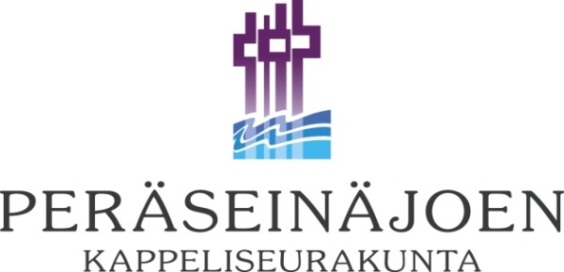 ESITYSLISTA / PÖYTÄKIRJAKappelineuvostoOikaisuvaati-musoikeusPäätökseen tyytymätön voi tehdä kirjallisen oikaisuvaatimuksen.Oikaisuvaatimuksen saa tehdä se, johon päätös on kohdistettu tai jonka oikeuteen, velvollisuuteen tai etuun päätös välittömästi vaikuttaa (asianosainen) sekä seurakunnan jäsen.Oikaisuvaati-musviran-omainenViranomainen, jolle oikeusvaatimus tehdään ja yhteystiedot:Peräseinäjoen kappeliseurakunnan kappelineuvostoKäyntiosoite: Kirkkotie 2Postiosoite: 61100 PeräseinäjokiTelekopio: 06-4184 803Sähköposti: pjoki.srk@evl.fiwOikaisuvaati-musaika jasen alkaminenOikaisuvaatimus on tehtävä 14 päivän kuluessa päätöksen tiedoksisaannista. Seurakunnan jäsenen katsotaan saaneen päätöksestä tiedon kun pöytäkirja on asetettu yleisesti nähtäväksi. Asianosaisen katsotaan saaneen päätöksestä tiedon, jollei muuta näytetä, seitsemän päivän kuluttua kirjeen lähettämisestä, saantitodistuksen osoittamana aikana tai erilliseen tiedoksisaantitodistukseen merkittynä aikana.PöytäkirjannähtäväksiasettaminenPvm 27.5. – 3.6.2014Pvm 27.5. – 3.6.2014Pvm 27.5. – 3.6.2014Tiedoksiantoasianosaiselle   Lähetetty tiedoksi kirjeellä (kirkkolaki 24:11) Annettu postin kuljetettavaksi, pvm / tiedoksiantajaAsianosainen……………………………………………………………………..Asianosainen……………………………………………………………………..……………………………………………………………………………………………………………………………………………………………………………………………………………………………………………………………………………………………………………………………………………………………………………………………………………………………… Luovutettu asianosaiselle Paikka, pvm ja tiedoksiantajan allekirjoitus Luovutettu asianosaiselle Paikka, pvm ja tiedoksiantajan allekirjoitusAsianosainen………………………………………………………………………Vastaanottajan allekirjoitus…………………………………………………………………………………………………………………………………………. Muulla tavoin, miten…………………………………………………………………………………………………………………………………………. Muulla tavoin, miten…………………………………………………………………………………………………………………………………………. Muulla tavoin, mitenOikaisuvaati-muksen sisältöja toimittaminenOikaisuvaatimuksesta on käytävä ilmi vaatimus perusteineen ja se on tekijän allekirjoitettava.Oikaisuvaatimus on toimitettava oikaisuvaatimusviranomaiselle oikaisuvaatimusajan kuluessa. Omalla vastuulla oikaisuvaatimuksen voi lähettää postitse tai lähetin välityksellä. Postiin oikaisuvaatimus on jätettävä niin ajoissa, että se ehtii perille oikaisuvaatimusajan viimeisenä päivänä ennen viraston aukioloajan päättymistä.Hankinta-asiansaattaminenmarkkina-oikeudenkäsiteltäväksi H a k e m u s o s o i t u sAsian saattaminen markkinaoikeuden käsiteltäväksiSe, jota asia koskee, voi saattaa päätöksen markkinaoikeuden käsiteltäväksi sillä perusteella, että hankinnassa on menetelty julkisista hankinnoista annetun lain (1505/1992) tai sen nojalla annettujen säännösten tai määräysten tai Euroopan yhteisön lainsäädännön tai maailman kauppajärjestön julkisia hankintoja koskevan sopimuksen vastaisesti.Hakemuksen tekeminenHakemus on tehtävä kirjallisesti. Hakijan on ennen hakemuksen toimittamista markkinaoikeudelle ilmoitettava hankintayksikölle kirjallisesti aikeestaan panna asia vireille markkinaoikeudessa. Hakemus on tehtävä 14 päivän kuluessa siitä, kun ehdokas tai tarjoaja on saanut kirjallisesti tiedon hänen sulkemisestaan tarjouskilpailusta ja sulkemisenperusteista tai tarjouskilpailun ratkaisusta ja sen perusteista sekä kirjallisen ohjeen asian saattamisesta markkinaoikeuteen (hakemusosoitus). Ehdokkaan tai tarjoajan katsotaan saaneen tiedot ja hakemusosoituksen tiedoksi, jollei muuta näytetä, seitsemän päivän kuluttua niiden lähettämisestä.Markkinaoikeuden yhteystiedotHakemus on toimitettava markkinaoikeudelle osoitettuna osoitteeseen:Postiosoite: PL 118, 00130 HELSINKIKäyntiosoite: Erottajankatu 1–3, HelsinkiTelekopionumero: (09) 68 405 514LisätietojaOikeuden-käyntimaksuTuomioistuinten ja eräiden oikeushallintoviranomaisten suoritteista perittävistä maksuista annetun lain (701/1993) 3 §:n nojalla muutoksenhakijalta peritään oikeudenkäyntimaksua markkinaoikeudessa 200 euroa, jollei lain 6 tai 7 §:stä muuta johdu.